Durante este confinamento, faça pausas saudáveis com Detox in a Box!Subscrição de smoothies frescos e 100% naturais, com entregas em casa é a proposta de valor da Detox in a Box para este confinamento.Nesta época de confinamento, em que estamos quase todos em casa em regime de teletrabalho, a Detox in a Box oferece soluções extremamente fáceis para pausas saudáveis em casa. O modelo consiste na entrega de copos de fruta e legumes cortados e balanceados, prontos a transformar em deliciosos smoothies, possíveis de consumir em qualquer hora ou local. A marca, que já vendia packs de smoothies online, tornou o processo ainda mais fácil e económico com o lançamento de subscrições mensais, que permitem aos clientes receber smoothies todas as semanas, sem qualquer esforço. Este modelo pretende simplificar a compra e o consumo de smoothies saudáveis, visando promover a adoção de hábitos saudáveis sem desculpas. A Detox in a Box salienta que os seus smoothies não fazem parte de um programa “detox” uma vez que os produtos não têm como objetivo um plano de emagrecimento. O objetivo da marca é que os smoothies substituam e/ou complementem lanches e pequenos-almoços, podendo ser consumidos de diversas formas por qualquer pessoa - de pequenos a graúdos, dos que têm mais dificuldade em comer fruta aos que a adoram mas têm pouco tempo para pausas saudáveis.Todas as receitas são desenvolvidas pela nutricionista da Detox in a Box e alteradas mensalmente, de modo a preferir a utilização de frutos e legumes da época. Os smoothies são apresentados dentro de 3 categorias funcionais: Energy Boost – para aumentar a energia durante o dia; Brain Food – para potenciar o bem-estar mental e capacidade de concentração; e Anti Aging – para manter o organismo jovem com a sua carga elevada em antioxidantes. Os modelos de subscrição oferecem a possibilidade de combinar as 3 categorias de forma pretendida pelo cliente e não têm período de fidelização obrigatório. Os smoothies podem ser entregues diariamente  nas zonas do Porto (Porto, Matosinhos, Leça da Palmeira, Vila Nova de Gaia) e Lisboa (Lisboa, Oeiras, Sintra, Cascais).Numa altura em que a saúde (incluindo saúde nutricional) é tão importante, os smoothies da Detox in a Box são a solução ideal para receber em casa um snack de frutas equilibrado e natural sem qualquer esforço!As subscrições mensais podem ser feitas no website da marca www.detox-inabox.com/shop. Para conhecer mais sobre outras ofertas da Detox in a Box pode consultar o website: www.detox-inabox.com ou enviar e-mail para o: team@detox-inabox.com. 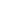 SOBRE A DETOX IN A BOX:  A Detox in a Box nasceu em 2019 para tornar a alimentação nas empresas mais saudável, simples e acessível. Através de um serviço de entrega de preparados para smoothies 100% naturais, prontos a liquidificar, todos os trabalhadores poderão ter acesso a um snack energético e saudável durante o horário de trabalho.  Redes Sociais: Linkedin: Detox in a Box; Instagram: @detox_inabox; Facebook: detoxinabox.freshlyblendedhappinessPara mais informações consultar: www.detox-inabox.comPara mais informações e imagens, por favor contacte:  Inês Góis T: +351 914 227 655 E: ines@detox-inabox.com